МАТЕМАТИКАТЕСТ ПО ПРЕДМЕТУ МАТЕМАТИКА ЗАВЕРШЁН 1. Разрядные слагаемые числа  406 805A) 400 000 + 6 000 + 800 + 5B) 400 000 + 60 000 + 080 + 5C) 400 000 + 6 000 + 800 + 50D) 400 000 + 60 000 + 800 + 5 2. Число, которое предшествует числу 386 300 A) 386 299 B) 386 309 C) 386 390 D) 386 209  3. Количество цифр в значении частного 111 111 : 3 A) 4B) 5 C) 3D) 24. Уравнение, где неизвестное находится действием вычитанияA) х – 100 = 28B) х + 72 =100C) х · 2 = 100D) 100 : х = 2 5. Корень уравнения:  x + 14 760 = 24 820A) 38 580B) 39 580C) 10 160D) 10 060 6. Единицы измерения массыA) г, м, кг, чB) т, кг, г, ц C) г, ч, ц, кг D) т, кг, г, м 7. Вырази в наименьшей единице длины 47 см 3 ммA) 473 ммB) 4 м 73 смC) 4 см 73 ммD) 47 см 3 мм 8. Произведение чисел 524 и 14 уменьши на 346A) 6 909B) 6 990C) 6 090D) 6 900 9. Цифра 6 числа 256 751 стоит в разрядеA) тысячB) единиц тысяч C) сотен тысячD) единиц 10. Значение  х =130 в  уравненииA) 20 ∙ х = 7 828 – 5 128B) 20 ∙ х = 7 628 – 5 128C) 20 ∙ х = 7 528 – 5 128D) 20 ∙ х = 7 728 – 5 12811. Из посёлков А и В в одном направлении выехали два автомобиля. Скорость первого автомобиля 60 км/ч, второго 50 км/ч. Какое расстояние было между ними в начале движения, если второй автомобиль догнал первый через 5 часов? A) 10 кмB) 110 кмC) 60 кмD) 50 км12. Окружность с радиусом 3 см 5 мм. Чему равен её диаметр? A) 7 смB) 9 смC) 8 см D) 6 см 13. Пропущенные цифры в выражении            A) 1, 3, 3, 7, 0, 5, 6B) 1, 3, 3, 8, 0, 5, 6C) 1, 3, 2, 8, 0, 5, 6D) 1, 3, 3, 8, 1, 5, 614. Цена килограмма яблок 280 тг. Это в 4 раза дороже цены килограмма картофеля. Купили 5 кг картошки и 2 кг яблок. Сколько денег заплатили за покупку? A) 530 B) 910 C) 560 D) 350 15. Из учащихся 7, 8, 9, 10, 11 классов нужно выбрать двоих дежурных. Сколько пар дежурных можно составить (ученики в паре не должны быть из одного класса)? A) 42B) 24C) 14D) 10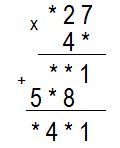 